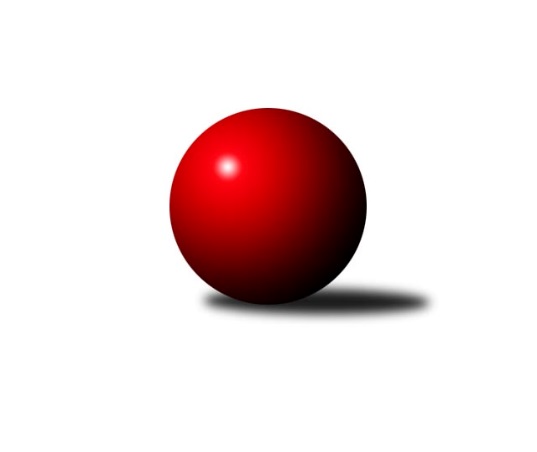 Č.7Ročník 2022/2023	5.11.2022Nejlepšího výkonu v tomto kole: 2716 dosáhlo družstvo: Kuželky Ji.Hazlov BZápadočeská divize 2022/2023Výsledky 7. kolaSouhrnný přehled výsledků:Loko Cheb A 	- Slovan K.Vary B	4:12	2686:2710		5.11.TJ Lomnice B	- TJ Dobřany	12:4	2493:2398		5.11.Kuželky Holýšov B	- TJ Sokol Zahořany 	14:2	2657:2611		5.11.TJ Jáchymov	- Loko Cheb B 	10:6	2529:2519		5.11.Kuželky Ji.Hazlov B	- TJ Havlovice 	12:4	2716:2553		5.11.Baník Stříbro	- TJ Sokol Útvina	12:4	2573:2472		5.11.Tabulka družstev:	1.	TJ Lomnice B	7	6	0	1	82 : 30 	 	 2581	12	2.	Slovan K.Vary B	7	5	1	1	72 : 40 	 	 2605	11	3.	Kuželky Holýšov B	7	5	0	2	78 : 34 	 	 2626	10	4.	Kuželky Ji.Hazlov B	7	4	0	3	62 : 50 	 	 2589	8	5.	Baník Stříbro	7	4	0	3	60 : 52 	 	 2570	8	6.	TJ Dobřany	7	3	1	3	52 : 60 	 	 2516	7	7.	TJ Jáchymov	7	3	1	3	48 : 64 	 	 2555	7	8.	Loko Cheb B	7	3	0	4	62 : 50 	 	 2563	6	9.	TJ Sokol Útvina	7	2	1	4	51 : 61 	 	 2518	5	10.	TJ Sokol Zahořany	7	2	1	4	42 : 70 	 	 2590	5	11.	Loko Cheb A	7	2	0	5	43 : 69 	 	 2545	4	12.	TJ Havlovice	7	0	1	6	20 : 92 	 	 2500	1Podrobné výsledky kola:	 Loko Cheb A 	2686	4:12	2710	Slovan K.Vary B	Pavel Schubert	 	 185 	 185 		370 	 0:2 	 440 	 	222 	 218		Radek Cimbala	Jan Adam	 	 214 	 226 		440 	 0:2 	 487 	 	255 	 232		Johannes Luster	František Douša	 	 250 	 237 		487 	 2:0 	 444 	 	208 	 236		Marcel Toužimský	Hana Berkovcová	 	 233 	 214 		447 	 0:2 	 471 	 	227 	 244		Petr Beseda	Ladislav Lipták	 	 273 	 262 		535 	 2:0 	 446 	 	219 	 227		Lukáš Holý	Zdeněk Eichler	 	 198 	 209 		407 	 0:2 	 422 	 	213 	 209		Daniela Stašovározhodčí: Ladislav LiptákNejlepší výkon utkání: 535 - Ladislav Lipták	 TJ Lomnice B	2493	12:4	2398	TJ Dobřany	Zuzana Kožíšková	 	 186 	 202 		388 	 2:0 	 375 	 	201 	 174		Vojtěch Kořan	Pavel Přerost	 	 196 	 215 		411 	 2:0 	 400 	 	180 	 220		Michal Lohr	Jiří Guba	 	 188 	 238 		426 	 2:0 	 409 	 	207 	 202		Marek Smetana	Tereza Štursová	 	 247 	 222 		469 	 2:0 	 392 	 	205 	 187		Josef Dvořák	Lucie Vajdíková	 	 220 	 201 		421 	 0:2 	 425 	 	225 	 200		Pavel Sloup	Rudolf Štěpanovský	 	 191 	 187 		378 	 0:2 	 397 	 	215 	 182		Petr Kučerarozhodčí: Jiří GubaNejlepší výkon utkání: 469 - Tereza Štursová	 Kuželky Holýšov B	2657	14:2	2611	TJ Sokol Zahořany 	Daniel Šeterle	 	 240 	 228 		468 	 2:0 	 443 	 	223 	 220		Tomáš Benda	Jan Myslík	 	 230 	 224 		454 	 2:0 	 431 	 	213 	 218		Anna Löffelmannová	Petr Ježek	 	 202 	 234 		436 	 0:2 	 480 	 	253 	 227		Radek Kutil	Jakub Janouch	 	 219 	 210 		429 	 2:0 	 408 	 	188 	 220		Jaroslav Kutil *1	Miroslav Martínek	 	 225 	 217 		442 	 2:0 	 435 	 	200 	 235		David Grössl	Jan Laksar	 	 207 	 221 		428 	 2:0 	 414 	 	210 	 204		Jiří Zenefelsrozhodčí: Petr Ježekstřídání: *1 od 49. hodu Petra VařechováNejlepší výkon utkání: 480 - Radek Kutil	 TJ Jáchymov	2529	10:6	2519	Loko Cheb B 	Ivana Nová	 	 206 	 222 		428 	 2:0 	 393 	 	181 	 212		Jiří Vácha	Stanislav Pelc	 	 241 	 206 		447 	 2:0 	 411 	 	203 	 208		Miroslav Pivoňka	Jiří Šrek	 	 205 	 227 		432 	 2:0 	 399 	 	182 	 217		Lenka Pivoňková	Miroslav Vlček	 	 196 	 216 		412 	 0:2 	 442 	 	235 	 207		Jiří Jaroš	Dana Blaslová	 	 199 	 182 		381 	 0:2 	 441 	 	222 	 219		Petr Rajlich	Martin Kuchař	 	 230 	 199 		429 	 0:2 	 433 	 	207 	 226		Dagmar Rajlichovározhodčí: Martin KuchařNejlepší výkon utkání: 447 - Stanislav Pelc	 Kuželky Ji.Hazlov B	2716	12:4	2553	TJ Havlovice 	Michael Wittwar	 	 224 	 233 		457 	 2:0 	 416 	 	211 	 205		Petr Ziegler	Pavel Repčík	 	 245 	 218 		463 	 2:0 	 403 	 	190 	 213		Tomáš Vrba	Petr Haken	 	 232 	 235 		467 	 2:0 	 401 	 	214 	 187		Ivana Lukášová	Kamil Bláha	 	 237 	 206 		443 	 0:2 	 463 	 	258 	 205		Miroslav Lukáš	Pavel Bránický	 	 220 	 217 		437 	 0:2 	 438 	 	227 	 211		Pavel Pivoňka	Jana Komancová	 	 230 	 219 		449 	 2:0 	 432 	 	214 	 218		Martin Šubrtrozhodčí: Pavel RepčíkNejlepší výkon utkání: 467 - Petr Haken	 Baník Stříbro	2573	12:4	2472	TJ Sokol Útvina	Bernard Vraniak	 	 174 	 223 		397 	 2:0 	 393 	 	212 	 181		Václav Kříž ml.	Pavel Basl	 	 190 	 239 		429 	 0:2 	 489 	 	240 	 249		Jan Kříž	Pavel Treppesch	 	 182 	 224 		406 	 0:2 	 415 	 	208 	 207		Vít Červenka	Jan Čech	 	 216 	 247 		463 	 2:0 	 424 	 	206 	 218		Stanislav Veselý	Jan Vacikar	 	 211 	 211 		422 	 2:0 	 361 	 	193 	 168		Vlastimil Hlavatý	Václav Loukotka	 	 228 	 228 		456 	 2:0 	 390 	 	200 	 190		Jaroslav Dobiáš *1rozhodčí: Václav Loukotkastřídání: *1 od 7. hodu Jiří KubínekNejlepší výkon utkání: 489 - Jan KřížPořadí jednotlivců:	jméno hráče	družstvo	celkem	plné	dorážka	chyby	poměr kuž.	Maximum	1.	Daniel Šeterle 	Kuželky Holýšov B	464.83	312.5	152.3	3.2	3/4	(483)	2.	Jan Kříž 	TJ Sokol Útvina	463.67	313.2	150.5	2.5	3/4	(489)	3.	Ladislav Lipták 	Loko Cheb A 	461.00	312.1	148.9	1.4	4/4	(536)	4.	Petr Rajlich 	Loko Cheb B 	458.06	309.6	148.5	2.8	4/4	(498)	5.	František Douša 	Loko Cheb A 	453.94	299.9	154.1	3.4	4/4	(519)	6.	Petr Haken 	Kuželky Ji.Hazlov B	451.75	306.7	145.1	3.2	3/4	(483)	7.	Radek Cimbala 	Slovan K.Vary B	446.08	301.7	144.4	5.5	4/4	(466)	8.	Jan Čech 	Baník Stříbro	444.83	298.8	146.0	3.9	4/4	(491)	9.	Jan Laksar 	Kuželky Holýšov B	444.75	302.2	142.6	3.8	4/4	(471)	10.	Johannes Luster 	Slovan K.Vary B	443.56	303.5	140.1	5.2	3/4	(487)	11.	Tereza Štursová 	TJ Lomnice B	443.50	301.5	142.0	5.3	4/5	(469)	12.	Petr Beseda 	Slovan K.Vary B	443.29	300.5	142.8	5.6	4/4	(471)	13.	Anna Löffelmannová 	TJ Sokol Zahořany 	443.13	298.5	144.6	3.3	4/4	(474)	14.	Lucie Vajdíková 	TJ Lomnice B	440.73	301.7	139.1	5.8	5/5	(480)	15.	Jan Vacikar 	Baník Stříbro	440.19	304.1	136.1	6.0	4/4	(491)	16.	Václav Loukotka 	Baník Stříbro	440.06	303.4	136.6	4.7	4/4	(473)	17.	Radek Kutil 	TJ Sokol Zahořany 	439.29	299.0	140.3	6.0	4/4	(480)	18.	Jiří Zenefels 	TJ Sokol Zahořany 	436.88	298.3	138.5	4.0	4/4	(472)	19.	Pavel Pivoňka 	TJ Havlovice 	436.33	299.6	136.7	5.1	5/5	(460)	20.	Michael Wittwar 	Kuželky Ji.Hazlov B	435.69	304.4	131.3	4.9	4/4	(472)	21.	Jakub Janouch 	Kuželky Holýšov B	434.94	306.8	128.2	8.8	4/4	(470)	22.	Jiří Šrek 	TJ Jáchymov	434.81	292.9	141.9	5.2	4/4	(473)	23.	David Grössl 	TJ Sokol Zahořany 	434.75	300.6	134.1	5.5	4/4	(486)	24.	Dagmar Rajlichová 	Loko Cheb B 	434.25	295.8	138.4	4.4	4/4	(473)	25.	Martin Kuchař 	TJ Jáchymov	434.19	294.6	139.6	7.1	4/4	(458)	26.	Jana Komancová 	Kuželky Ji.Hazlov B	433.19	295.3	137.9	3.4	4/4	(449)	27.	Jan Myslík 	Kuželky Holýšov B	433.08	300.6	132.5	4.1	3/4	(454)	28.	Daniela Stašová 	Slovan K.Vary B	433.00	302.3	130.7	8.8	3/4	(452)	29.	Miroslav Martínek 	Kuželky Holýšov B	432.42	295.0	137.4	7.7	3/4	(458)	30.	Irena Živná 	TJ Jáchymov	431.08	294.1	137.0	4.3	4/4	(481)	31.	Hubert Guba 	TJ Lomnice B	430.90	309.2	121.7	6.1	5/5	(452)	32.	Pavel Repčík 	Kuželky Ji.Hazlov B	430.50	307.1	123.4	8.1	4/4	(463)	33.	Josef Vdovec 	Kuželky Holýšov B	430.17	289.3	140.8	3.4	4/4	(456)	34.	Kamil Bláha 	Kuželky Ji.Hazlov B	429.69	298.3	131.4	7.0	4/4	(443)	35.	Tomáš Benda 	TJ Sokol Zahořany 	429.58	295.3	134.3	6.5	4/4	(465)	36.	Marcel Toužimský 	Slovan K.Vary B	429.08	287.2	141.9	5.5	4/4	(464)	37.	Vít Červenka 	TJ Sokol Útvina	427.67	296.5	131.2	6.9	3/4	(446)	38.	Pavel Basl 	Baník Stříbro	427.44	294.7	132.8	7.4	4/4	(466)	39.	Stanislav Pelc 	TJ Jáchymov	427.33	292.5	134.8	5.2	3/4	(469)	40.	Pavel Bránický 	Kuželky Ji.Hazlov B	425.88	296.6	129.3	6.7	4/4	(463)	41.	Zuzana Kožíšková 	TJ Lomnice B	425.07	300.7	124.4	8.1	5/5	(452)	42.	Lukáš Holý 	Slovan K.Vary B	424.54	290.8	133.8	5.9	4/4	(459)	43.	Jakub Růžička 	Loko Cheb B 	423.92	292.2	131.8	6.2	3/4	(460)	44.	Vojtěch Kořan 	TJ Dobřany	423.20	285.1	138.1	5.1	5/5	(460)	45.	Jiří Jaroš 	Loko Cheb B 	423.06	291.4	131.7	5.4	4/4	(470)	46.	Marek Smetana 	TJ Dobřany	423.00	285.5	137.5	4.9	5/5	(446)	47.	Hana Berkovcová 	Loko Cheb A 	420.83	294.6	126.3	6.3	4/4	(494)	48.	Pavel Treppesch 	Baník Stříbro	420.25	295.4	124.8	9.8	3/4	(442)	49.	Petr Kučera 	TJ Dobřany	418.73	286.5	132.3	7.6	5/5	(467)	50.	Václav Kříž  ml.	TJ Sokol Útvina	418.44	295.8	122.6	8.0	4/4	(471)	51.	Rudolf Štěpanovský 	TJ Lomnice B	418.40	290.4	128.0	6.8	5/5	(447)	52.	Dana Blaslová 	TJ Jáchymov	418.08	296.4	121.7	8.0	3/4	(448)	53.	Zdeněk Eichler 	Loko Cheb A 	418.06	290.9	127.1	7.6	4/4	(476)	54.	Pavel Přerost 	TJ Lomnice B	415.25	294.5	120.8	6.3	4/5	(420)	55.	Miroslav Vlček 	TJ Jáchymov	414.25	292.2	122.1	8.1	4/4	(449)	56.	Jiří Kubínek 	TJ Sokol Útvina	413.00	279.3	133.7	4.2	3/4	(448)	57.	Jaroslav Dobiáš 	TJ Sokol Útvina	412.67	290.3	122.3	9.0	3/4	(424)	58.	Petra Vařechová 	TJ Sokol Zahořany 	412.44	300.2	112.3	11.4	3/4	(443)	59.	Tomáš Beck  ml.	Slovan K.Vary B	412.33	287.8	124.5	6.7	3/4	(440)	60.	Jiří Vácha 	Loko Cheb B 	411.67	289.7	122.0	9.0	3/4	(446)	61.	Miroslav Lukáš 	TJ Havlovice 	409.93	288.2	121.7	7.8	5/5	(463)	62.	Josef Dvořák 	TJ Dobřany	409.73	283.3	126.4	7.7	5/5	(443)	63.	Ivana Lukášová 	TJ Havlovice 	409.33	292.3	117.1	9.0	5/5	(448)	64.	Tomáš Vrba 	TJ Havlovice 	407.60	286.8	120.8	8.3	5/5	(436)	65.	Pavel Schubert 	Loko Cheb A 	406.44	287.9	118.6	12.1	4/4	(465)	66.	Vlastimil Hlavatý 	TJ Sokol Útvina	405.88	283.3	122.6	7.6	4/4	(445)	67.	Miroslav Pivoňka 	Loko Cheb B 	405.75	289.3	116.4	7.8	4/4	(449)	68.	Stanislav Veselý 	TJ Sokol Útvina	405.67	292.8	112.9	8.9	3/4	(424)	69.	Petr Ziegler 	TJ Havlovice 	404.00	282.8	121.3	10.0	4/5	(435)	70.	Bernard Vraniak 	Baník Stříbro	399.33	276.8	122.5	7.6	3/4	(430)	71.	Jan Adam 	Loko Cheb A 	390.75	280.7	110.1	11.7	4/4	(499)		Jiří Nováček 	Loko Cheb B 	506.50	326.0	180.5	1.0	1/4	(517)		Michael Martínek 	Kuželky Holýšov B	474.00	315.0	159.0	3.0	1/4	(474)		Adolf Klepáček 	Loko Cheb B 	440.00	283.0	157.0	5.0	1/4	(440)		Jakub Solfronk 	TJ Dobřany	440.00	299.0	141.0	3.0	1/5	(440)		Jaroslav Harančík 	Baník Stříbro	437.00	284.0	153.0	5.0	1/4	(437)		Jiří Guba 	TJ Lomnice B	436.22	296.7	139.6	6.0	3/5	(463)		Jaroslav Páv 	Slovan K.Vary B	436.00	323.0	113.0	5.0	1/4	(436)		Pavel Sloup 	TJ Dobřany	433.67	304.7	129.0	7.3	3/5	(442)		Marek Eisman 	TJ Dobřany	433.50	295.0	138.5	5.5	2/5	(446)		Martin Šubrt 	TJ Havlovice 	432.00	308.0	124.0	7.5	2/5	(432)		Milan Laksar 	Kuželky Holýšov B	431.00	311.0	120.0	8.0	1/4	(431)		Jiří Šeda 	TJ Jáchymov	428.00	296.0	132.0	6.0	1/4	(428)		Josef Nedoma 	TJ Havlovice 	428.00	302.3	125.7	8.7	3/5	(451)		Ivana Nová 	TJ Jáchymov	428.00	305.0	123.0	8.0	1/4	(428)		Lenka Pivoňková 	Loko Cheb B 	427.50	298.5	129.0	8.0	2/4	(456)		Jaroslav Kutil 	TJ Sokol Zahořany 	424.33	301.3	123.0	8.0	1/4	(434)		Michal Lohr 	TJ Dobřany	423.00	291.8	131.2	7.2	3/5	(459)		Jiří Rádl 	TJ Havlovice 	421.11	305.1	116.0	7.1	3/5	(459)		Josef Šnajdr 	TJ Dobřany	417.00	278.0	139.0	3.0	1/5	(417)		Luboš Špís 	TJ Dobřany	415.50	285.5	130.0	6.5	1/5	(422)		Petr Ježek 	Kuželky Holýšov B	412.38	285.1	127.3	10.8	2/4	(450)		Stanislav Zoubek 	Baník Stříbro	412.00	296.0	116.0	12.0	1/4	(412)		Jiří Baloun 	TJ Dobřany	410.00	295.0	115.0	6.0	1/5	(410)		Jaroslav Stulík 	TJ Jáchymov	402.00	294.0	108.0	13.0	1/4	(402)		Vladimír Šraga 	Baník Stříbro	400.00	275.0	125.0	9.0	1/4	(400)		Iva Knesplová Koubková 	TJ Lomnice B	397.00	277.0	120.0	12.0	1/5	(397)		Eva Nováčková 	Loko Cheb B 	395.00	281.0	114.0	10.0	1/4	(395)		Pavel Benčík 	Kuželky Ji.Hazlov B	379.00	269.0	110.0	12.0	1/4	(379)		Ivan Rambousek 	Loko Cheb A 	361.00	264.0	97.0	20.0	1/4	(361)		Jiří Jelínek 	TJ Dobřany	343.00	271.0	72.0	19.0	1/5	(343)Sportovně technické informace:Starty náhradníků:registrační číslo	jméno a příjmení 	datum startu 	družstvo	číslo startu26819	Jiří Vácha	05.11.2022	Loko Cheb B 	4x21335	Ivana Nová	05.11.2022	TJ Jáchymov	1x19580	Martin Šubrt	05.11.2022	TJ Havlovice 	2x
Hráči dopsaní na soupisku:registrační číslo	jméno a příjmení 	datum startu 	družstvo	Program dalšího kola:8. kolo12.11.2022	so	9:00	Loko Cheb B  - Kuželky Ji.Hazlov B	12.11.2022	so	9:00	TJ Dobřany - TJ Havlovice 	12.11.2022	so	9:00	TJ Sokol Útvina - Kuželky Holýšov B	12.11.2022	so	9:00	TJ Lomnice B - Loko Cheb A 	12.11.2022	so	11:30	Slovan K.Vary B - Baník Stříbro	12.11.2022	so	14:00	TJ Sokol Zahořany  - TJ Jáchymov	Nejlepší šestka kola - absolutněNejlepší šestka kola - absolutněNejlepší šestka kola - absolutněNejlepší šestka kola - absolutněNejlepší šestka kola - dle průměru kuželenNejlepší šestka kola - dle průměru kuželenNejlepší šestka kola - dle průměru kuželenNejlepší šestka kola - dle průměru kuželenNejlepší šestka kola - dle průměru kuželenPočetJménoNázev týmuVýkonPočetJménoNázev týmuPrůměr (%)Výkon4xLadislav LiptákLoko Cheb A5354xLadislav LiptákLoko Cheb A118.045351xJan KřížSo.Útvina4893xJan KřížSo.Útvina114.784894xFrantišek DoušaLoko Cheb A4872xTereza ŠtursováLomnice B111.784691xJohannes LusterSlovan KV B4872xRadek KutilSo.Zahořany109.44802xRadek KutilSo.Zahořany4802xJan ČechBaník Stříbro108.684631xPetr BesedaSlovan KV B4713xFrantišek DoušaLoko Cheb A107.45487